Муниципальное автономное дошкольное образовательное учреждениедетский сад № 22 «Орлёнок»624930, Свердловская область, город Карпинск, ул. Свердлова, 5http://sad22.karpinsk-edu.ru ПРОЕКТ ПО ПОЖАРНОЙ БЕЗОПАСНОСТИВ ПОДГОТОВИТЕЛЬНОЙ ГРУППЕ«ОГОНЬ – ДРУГ, ОГОНЬ - ВРАГ» 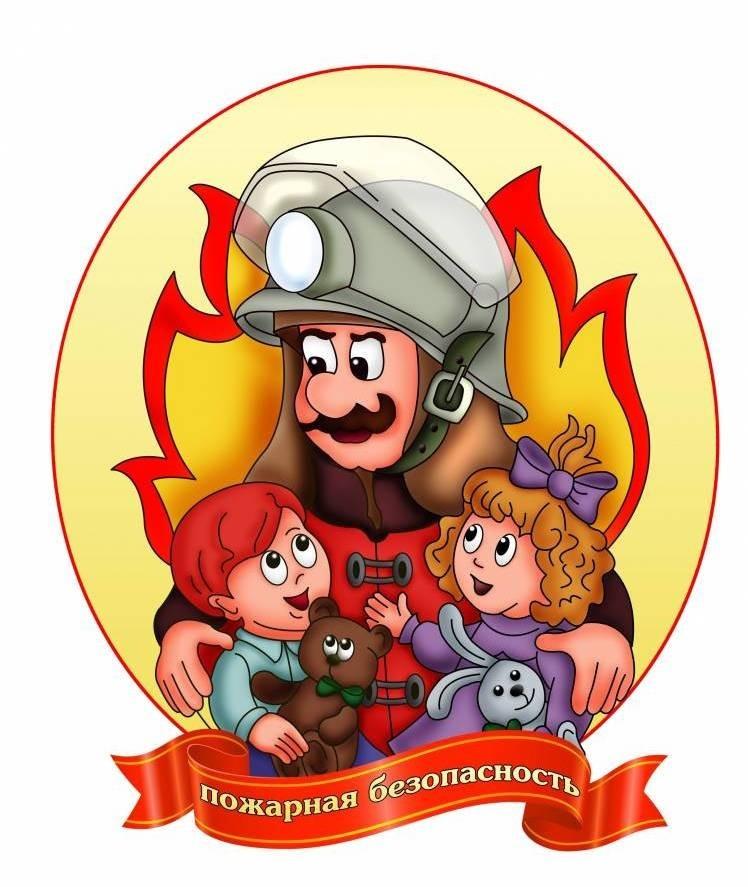                                                                                                Автор проекта:                                                                                             ВоспитательСнигирева Л.М. ГО Карпинск 2020г Проект по пожарной безопасности в подготовительной группы «Огонь – друг, огонь - враг»Проект разработан:Воспитателем 1 квалификационной категории Снигиревой Людмилой МихайловнойХарактеристика проекта: Вид: исследовательско -познавательный По количеству участников: групповой  По срокам реализации проекта: краткосрочный Участники реализации проекта: дети подготовительной группы, воспитатель, родители.Актуальность проекта.
Сколько лет огонь угрожает людям, почти столько же они пытаются найти от него защиту. Можно назвать много факторов, влияющих на увеличение пожаров в современном мире, но самым важным является человеческий фактор. Проблема пожаров остро стоит не только по всей стране, но и в нашем Алтайском крае. За последние годы значительно увеличилось количество пожаров, которые произошли по вине человека. Часто причиной пожара является детская шалость. Родители подходят к этой проблеме недостаточно серьёзно. Разрешают детям играть огнеопасными предметами, у многих зажигалка является привычной игрушкой. Чтобы изменить отношение человека к этой проблеме, нужно уже на дошкольном этапе развития ребёнка начинать заниматься этой проблемой. Необходимо изменить сознание и отношение людей к противопожарной безопасности, а детский возраст является самым благоприятным для формирования правил пожарной безопасности. Детскому саду и родителям надо объединить усилия, для того, чтобы уберечь детей от возможной трагедии, необходима целенаправленная работа над формированием у них культуры пожаробезопасного поведения.Цель проекта: формирование у детей осознанного и ответственного отношения к выполнению правил пожарной безопасности. Задачи проекта:  -Познакомить с историей возникновения огня; дать представление о том, когда огонь бывает другом, а когда бывает и врагом;закрепить правила  пожарной безопасности;.- Развивать умение предвидеть опасность, к чему могут привести те или иные поступки.- Воспитывать чувства благодарности людям, которые помогают нам в трудных ситуациях.Предполагаемый результат: Для детей: Овладение детьми навыками правильных действий в случае пожара.Профилактика панического страха перед огнём.Для родителей:Изменение отношения родителей к данной проблеме.
Для педагогов: 
1. Повышение уровня педагогического мастерства.2.Составление дополнительных разработок бесед, игр, досугов, практических занятий.Формы работы Работа с детьмиЧтение художественной литературыБеседыИгры Художественное творчествоНаблюдение, прогулкиМультимедийные презентацииЛепбук «Пожарная безопасность»Работа с родителями КонсультацииСовместная работа с детьмиЭтапы реализации проекта:I этап — подготовительныйПостановка целей и задач, планирование по проекту, подбор методического инструментария.
II этап — основной - Экскурсия по детскому саду:знакомство с уголком противопожарной безопасности, системой оповещения, эвакуационными путями.- Просмотр презентаций: «Злой огонь», «Правила пожарной безопасности», «Школа пожарных наук», «Безопасность в быту».- Просмотр мультфильмов: «Кошкин дом», «Как это случилось?».- Беседы: «Правила пожарной безопасности»,«Ни ночью ни днем не балуйся с огнем», «Чтобы не было беды», «Не играй с огнем»; «Пожарная безопасность».- Иллюстрационный материал: «Правила пожарной безопасности»; . «Как избежать неприятностей»- №3 дома; «Окружающий мир» (пожарная безопасность). - ИТК игры: «Выбери нужное», «Хорошо –плохо»,»Игра-викторина». - Дидактические игры:«Собери картинку»(пожарная машина),лото «01»,»Лабиринты», «Найди тень».- Чтение художественной литературы: И.А.Лыкова., В.А. Шипунова «Дракончик аленький»;  Т.А.Шорыгина «Безопасные сказки»рассказ «Бумажный самолетик»; серия стихов «Домовенок и безопасность»: «Спички ты,внучок,нетрожь!»; С.Маршак «Кошкин дом».Ирина  Гурина «Сказка про пожар», - Рисование: «Картинки про пожар». - Разгадывание кроссворда « Огневорд»Для родителей В вацап на чате группы «Солнечные зайчики» ссылка на консультацию по правилам пожарной безопасности с детьми подготовительной группы: https://nsportal.ru/detskiy-sad/materialy-dlya-roditeley/2016/04/30/konsultatsiya-dlya-roditeley-po-pravilam-pozharnoy  III этап — заключительный - Оформление  лепбука «Пожарная безопасность».- Выставка рисунков на тему «Пожарная безопасность!».